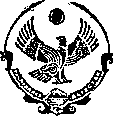 РЕСПУБЛИКА ДАГЕСТАНГОРОД  КАСПИЙСКМУНИЦИПАЛЬНОЕ БЮДЖЕТНОЕ УЧРЕЖДЕНИЕДОПОЛНИТЕЛЬНОГО ОБРАЗОВАНИЯ«ДЕТСКАЯ ШКОЛА ЭСТРАДНОЙ ПЕСНИ»г. Каспийск, ул. Мира 7, E-mail: dshepkasp@mail.ru    сайт:  http:// http://dshep.dagestanschool.ru/    Тел. +78724652577ПРИКАЗ№  44 б                                                                                               от 05.09.18  г.О разработке комплексного плана мероприятий по противодействиюкоррупции .В соответствии с положениями Федерального закона от 25 12.2008 № 273 –ФЗ « О противодействии коррупции», Национального плана противодействия коррупции,   утвержденного Президентом РФ от 31.07.2008, Закона РТ от 04. 05. 2006 № 34-ЗРТ « О противодействии коррупции в РТ»,  и закона образования от 22.11.2011 года № 453 «О разработке и утверждении комплексных планов мероприятий по противодействию «бытовой коррупции «в подведомственных образовательных учреждениях».ПРИКАЗЫВАЮ:1. Ахмедову Юсупу Магомедовичу завхозу , разработать и утвердить план по противодействию коррупции  на 2018-2019  год, а так же разместить план на сайте учреждения.2. Омаровой Раисе Магомедовне педагогу дополнительно образования подготовить и представить отчет по выполнению плана мероприятий.3. Алиевой Нурият Алиевне педагогу дополнительного образования подготовить и предоставить стенд по противодействию коррупции. С приказом ознакомлены:                                                    Ахмедов Ю.М.                                                                                                          Омарова Р.М.                                                                                                Алиева Н.А.Директор  МБУ ДО «ДШЭП» ________________Исрапилова Х.А.